МУНИЦИПАЛЬНОЕ БЮДЖЕТНОЕ ОБЩЕОБРАЗОВАТЕЛЬНОЕ УЧРЕЖДЕНИЕ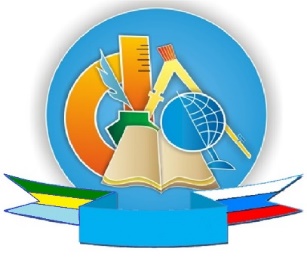  «ХАТУНСКАЯ СРЕДНЯЯ ОБЩЕОБРАЗОВАТЕЛЬНАЯ ШКОЛА»ГОРОДСКОГО ОКРУГА СТУПИНОМОСКОВСКОЙ ОБЛАСТИАкт №_____проверки родительского контроля за качеством питания обучающихся МБОУ «Хатунской СОШ»от «___»_________ 20___ годаФИО осуществляющего родительский контроль ____________________________________________________________________________________________________________________________________________________Проверка столовой проведена по следующим вопросам:Соответствие рациона питания согласно утвержденному меню________________Качество готовой продукции_____________________________________________Санитарное состояние столовой__________________________________________Организация приема пищи учащимися_____________________________________Соблюдение графика в столовой__________________________________________Внешний вид сотрудников столовой_______________________________________Наличие меню (есть, нет)________________________________________________Соответствие меню- дня перспективному меню_____________________________В результате проверки установлено:________________________________________________________________________________________________________________________________________________________________________________________________________________________________________________________________________________________________________________________________________________________________________________________________________________________________________________________________________________________________________________________________________________________________________________________________________________________________________________________________________________________________________________________________________________________________________________________________________________________________________________________________________________________________________________________Подпись осуществляющего родительский контроль______________ /____________________/